Beverage tasting Flight当店で厳選した日本酒を楽しむペアリングコースExperience Takayama’s exquisite dishes with our selected sakesグラスセレクションBy the glass日本酒Sake白ワインWhite wineビールJapanese beerグラスセレクションBy the glass焼酎ShōchūウィスキーWhISKY果実酒FRUIT LiqueurSakeTakayama Exclusive <高山限定>Junmai Ginjo <純米吟醸>Because ginjo brewing techniques are used in making junmai ginjo-shu, the acidity and umami are toned down and there is a clear ginjo-ka.Junmai Daiginjo <純米大吟醸>Junmai daiginjo-shu is regarded as the highest-grade sake. The best products in this class deliver a good blend of refined taste with acidity and umami.Daiginjo<大吟醸>Daiginjo-shu is a form of ginjo-shu made with even more highly polished rice from which at least 50% ofthe outer layer of the grain has been removed.Limited <限定>CHAMPAGNEWHite winerED wINEWhiskyNON – ALCOHOLIC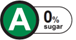 Chef ’s Selection5 Beverages (90ML EACH)$108紀土　純米大吟醸KID Junmai Daiginjo 50%SMV: +2, WAKAYAMA Fruit basket full of flavor with a very clean and balance finish. みむろ杉　辛口　純米Mimurosugi Karakuchi JunmaiSMV: +6, NARAThis is a dry sake with gentle umami. Unfolds slowly, cumulating with a crisp, sharp & dry finish.福田　純米Fukuda SMV: 0, NAGASAKIThis sake is balanced and well-rounded. A rich creaminess comes from a rice polished at 65%. And this is met with a subtle sweetness that lingers on the palate.90ml$24$24$22      360ml $98$98$88Martin & Anna Arndorfer Strasser Weinberge 2019RIESLING, AUSTRIA120ml$23              Suntory Premium Malt $18Mugi Sochu Kuro Enma “Barley”Oita$23Imo Sochu Katana Tobiyaki“Sweet Potato”Kagoshima$23Japanese Highball “Suntory”$23Tsuruume Kanjuku Ume “Plum”Wakayama $18Tsuruume YuzuWakayama $20鳳凰美田　からくち　剱Hououbiden Karakuchi Tsurugi SMV: +10, TOCHIGIDry, crisp, fruity $198紀土　50％KID 50% SMV: +2, WAKAYAMALight and refreshing. Fruit basket full of flavor with a very clean and balance finishみむろ杉Mimurosugi SMV: +1, NARAFresh on the palate with a clean sharp acidity, has a moderate body and juicy umami.鶴齢KakureiSMV: -1, NIIGATAA very flowery fruit-like fragrance which begins with a mild sweetness. Well-balanced,light,and smooth taste with a clean finish美丈夫　夢許Bijofu Yumebakari SMV: +4, KOCHIRich, tasty in the midpalate, soft fruity aroma, nice distinct juicy musk melon like notes that stays even after it goes down to one’s palate. Crisp dry aftertaste. Elegant yet so fresh and clean.鳳凰美田　ゴールデンフェニックスHououbiden Golden PhoenixSMV: ±0, TOCHIGIComfortable flavour, a small sweetness of rice, fresh and smooth touch, dry, medium body.$168$178$218$288$388紀土KID SMV: +4, WAKAYAMAFruit-driven palate, rounded and layered with a generous mouthfeel and long mouth-watering finish.黒龍　クリスタルドラゴンKokuryu Crystal DragonSMV: +4, FUKUI
Extremely well-balanced sake with hints of light honey and tea flavors. A unique dryness.黒龍　龍Kokuryu RyuSMV: +4, FUKUIClean and superb. Mild fruit complexities, and a dry finish.黒龍　しずくKokuryu “Shizuku”SMV: +3, FUKUIA perfect smooth taste. 黒龍　88Kokuryu “88”SMV: +1, FUKUIFloral and aromatic. Has balanced sweetness and acidity with a clean and sharp finish.$188$198$348$568$588黒龍　Kokuryu IshidayaSMV: +3, FUKUIA splendid taste with a warm feel to it. Not to smoky but silky smooth.黒龍　Kokuryu NizaemonSMV: +2, FUKUIBalanced umami and aroma. Elegant and delicate.磯自慢　ノビルメンテIsojiman Nobilmente SMV: +6, SHIZUOKAThe aroma is fruity like luxurious melons but not too gorgeous. The attack is clean and smooth like the spring water. 楯野川　光明Tatenokawa KomyoSMV: -2, YAMAGATALight, Sweet and very fruity$888$888$1088$2000JL Vergnon Eloquence Blanc de Blancs Extra Brut NV Chardonnay 2006 Francoise Bedel – I’Ame de la Terre BrutPinot Noir, ChardonnayHenri Giraud Esprit NaturePinot Noir, ChardonnayHenri Giraud Ay Grand CruPinot Noir, ChardonnayKrug 171 EditionPinot Noir, Chardonnay$188$328$198$548$798Chablis ‘Beauroy’ 2021, Domaine Sebastien DamptCHARDONNAY, FRANCEBourgogne Cote D’or 2018, Domaine Pernot BelicardCHARDONNAY, FRANCEBourgogne Hautes Cotes de Beaune en Bois Guillemain 2014, Jean Chartron CHARDONNAY, FRANCEMersault ‘Les Chevalieres’ 2018, Domaine Xavier MonnotCHARDONNAY, FRANCEGrace, Misawa Akeno 2020KOSHU, JAPANChassagne Montrachet la Matroie 2018, Domaine Michel NiellonCHARDONNAY, FRANCEMersault ‘Perrieres’ 2016, Domaine Pernot BelicardCHARDONNAY, FRANCE$128$138$148$298$308$348$408Moulin a Vent 2018A F GrosGAMAY, FRANCEFleurie Charbonnieres 2020, Domaine ChapelGAMAY, FRANCE Bourgogne Hautes Cotes de Nuit 2018, A F GrosPINOT NOIR, FRANCEBourgogne Rouge 2019, Domaine Jean Marie Fourrier PINOT NOIR, FRANCEDuluc de Branaire – Ducru 2016, Saint JulienBordeaux Blend, FRANCEReserve de la Comtesse de Lalande Pauillac 2012 BORDEAUX BLEND, FRANCELa Gibryotte, Gevrey Chambertin 2019PINOT NOIR, FRANCEGrace Akeno 2019BORDEAUX BLEND, JAPANChambolle Musigny Vieilles Vignes 2020, Hudelot-Baillet pinot noir, franceVolnay 1er Cru Santenots 2020, Thierry et Pascale Matrot pinot noir, franceNuits St. Georges Clos des Porrets St Georges 2017, Domaine Henri GougesPINOT NOIR, FRANCEOpus One 2018 NAPA VALLEY, USA$128$158$168$178$178$208$288$328$338$358$388$888 Chita Whisky 700mlYamazaki Distiller’s Reserve$268$488Evian Spring WaterEvian Sparkling Water  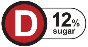 Homemade Ginger Ale  
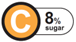 Coke Zero  Hojicha (Hot/Cold)  House Water (Hot/Cold)  $12$12$6$6$5$2